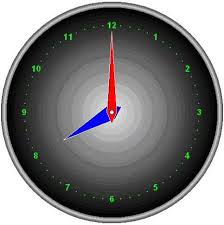            15 Settembre 2021  ore 8,00 inizio anno scolastico                  Mancano poche ore all’inizio dell’anno scolastico e colgo l’occasione per porgere un grande “in bocca al lupo” a tutti gli allievi dell’Istituto Comprensivo”B. Croce “di Moschiano, alle famiglie degli studenti che dovranno riprendere i ritmi di vita legati all’attività scolastica e a cui confermo l’impegno dell’Amministrazione per garantire a tutti il diritto allo studio e per porre in campo le attività di supporto e di collaborazione indispensabili per la vita scolastica dei nostri figli.Colgo l’occasione anche di ringraziare tutti gli operatori della nostra Scuola,la dirigente , gli insegnanti , i collaboratori tutti che in questi anni passati hanno sempre mostrato grande professionalità e impegno costante per la crescita della nostra comunità, oggi pronti ad accogliere di nuovo i nostri studenti. A voi  va la nostra stima per il delicato compito cui siete chiamati per la formazione civile e culturale dei nostri ragazzi.A nome mio e di tutta l’Amministrazione formulo un cordiale saluto e augurio di buon lavoro.A voi alunni che state per iniziare l’impegnativo cammino verso una maggiore conoscenza e una nuova socialità consegniamo il nostro abbraccio virtuale ricordandovi che la Scuola non sarà solo un luogo di crescita culturale, ma anche un luogo di incontro e di confronto. Una palestra di vita in cui allenare le buone pratiche della partecipazione e della solidarietà, il rispetto dell’ambiente e il senso di appartenenza.Quello passato è stato un anno scolastico che non potrà essere dimenticato per diverse ragioni, tutte riconducibili  a un’ eccezionale momento storico che nessuno avrebbe mai ipotizzato di poter vivere. Nonostante ciò, la realtà scolastica del Benedetto Croce, ha reagito con determinazione senza mai interrompere il processo di apprendimento, riorganizzando il sistema di insegnamento  per rendere più agevole la didattica a distanza.   Gli effetti della pandemia, purtroppo non sono terminati. Anzi,  ci tiene ancora tutti col fiato sospeso! Per questa importante ragione, vi consiglio di rispettare con forza le misure di sicurezza anti Covid continuando ad adottare ogni accorgimento per scongiurare la diffusione del virus i cui effetti continuano a non essere del tutto conosciuti.Il mio augurio è che questo nuovo anno scolastico possa essere un nuovo inizio e possa farci guardare al futuro con fiducia. A  TUTTI  UN  SINCERO AUGURIO  DI  BUON ANNO SCOLASTICO!Moschiano, 12 settembre 2021                                                                                                                      Il Sindaco                                                                             Claudio Rosario Addeo e  l’Amministrazione Comunale